THE WAR IS OVER AND THE WINNERS ARE………….P5/6 MRS DORAN’S CLASS!!!!!!!!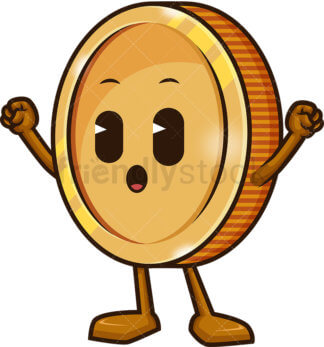 NO HOMEWORK FOR A WEEK!P.5/6  £340.00P.6/7  £335.00P.4/5  £282.00P.1,2 & 3  £163.00OUR TOTAL = £1120.00THANK YOU ALL SO MUCH!